Túrakód: G003_02	/	Táv.: 2	/	Frissítve: 2018-01-18Túranév: Szentes / Városi séta a Kurcaparton #2Leírás:
2,4 km-es sétánk a Kurca belvárosi szakaszán, a víz mindkét partját bejárva, felfelé vezet. Néhol kiépített sétányon bandukolva haladhatunk. Utunk kezdeti- és végszakaszán köztéri alkotásokban és építészeti látványosságokban gyönyörködhetünk; középső harmadán a természet kínál látnivalót a kirándulónak.A séta indulási pontja (úp.: 000iep) a Dózsa-ház (itt parkolási lehetőség is található).A parkolóból a sétányon induljunk a híd felé, kellő körültekintés után keljünk át a főúton a szemben lévő emlékműhöz, mely a II. világháború áldozatainak emlékére épült (úp.: 018emlek). A hídon átsétálva, a városközpont felé eső hídfőnél áll Nepomuki Szent János szobra (úp.: 024kozta), információkkal ellátva Sétánkon érdemes a híd járdájának mindkét oldalán lelassítani egy kicsit: részben az innen nyíló panoráma, részben a járdába épített márványlapok információtartalmának megismerése miatt.A számos látnivaló megtekintése után nekivágunk a választott útvonalnak.A hídfőtől felfelé indulva mehetünk a sétányon (nyomvonal ide van rögzítve), de balra, lejjebb, a vízhez közelebb is haladhatunk a füves területen, a mocsári ciprusok és a sövénysáv közelében. A lejtős szakasz végén (úp.: 028elag) nyomvonalunk letér a sétányról (ami rövidesen kerékpárútba torkollik). Egyenesen, a füves partszakaszon folytatjuk utunkat.A következő hídfő elérése után szilárd burkolaton gyalogolhatunk egyenesen tovább, de ez már közút. Erre legyünk tekintettel! A nyomvonal a diófák alatt levezet minket a füves partszakaszra és a fasor mentén kígyózik tovább. A Makai-hídnál keresztezzük a járdát (úp.: 031elag), majd a víz vonalát követve, kissé járatlanabb ösvényen a következő hídig baktatunk. Csobogás jelzi a helyet (úp.: 032kif), ahol a Gyógyfürdő csurgalékvize érkezik a Kurcába. A híd járdáján átkelve kerüljük meg az itt futó betonkorlátot, majd térjünk vissza a part menti gyepes sávra. (Választhatjuk az aszfaltozott részt is, de ez esetben ismét közúton haladunk!) Kicsit odébb (úp.: 035) telepített dió-, és fügefák buja sávja integet.A gyaloghíd hídfőjét elhagyva, a kerékpárutat elérve már az aszfaltcsíkon ballagunk tovább, hacsak nem a keskeny zöld sávot választottuk közvetlenül a vízparton. A Művelődési és Ifjúsági Ház hídját elérve megtudhatjuk a járdába épített márványlapból (úp.: 037latv), hogy a Janó György sétányon vagyunk. Innen - sétánk utolsó szakaszán - földes ösvényen tudunk továbbmenni. Közben elhagyjuk a helyi védettséget élvező tölgyfát (úp.: 038latv), melynek körbejárásában a Sporttelep kerítése megakadályoz minket. Ám az ösvényről is jól láthatjuk terebélyességét.Ide már közel van a Dózsa-ház, melynek parkolójából indultunk. Megpillantjuk mellette a vízen ringatózó mólót, (úp.: 039molo) ahol utunk végeztével megpihenhetünk. (Legyünk figyelemmel a vízi alkalmatosság veszélyforrásaira és tartsuk be a fürdési tilalmat!).Mielőtt hazaindulnánk, megtekinthetjük az épület előtti parkban található Trianon-emlékművet (úp.: 041emlek).Ha úgy érezzük, hogy maradt még lekötendő energia a gyerkőcökben, vagy szüleikben, egészítsük ki programunkat!Átmehetünk a Széchenyi Ligetbe sétálni, vagy megtekinteni a Liget mélyén megbúvó Csallány Gábor kiállítóhely tárlatát (úp.: 040muze).Feldolgozták: Virág Olga, 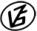 Tapasztalataidat, élményeidet őrömmel fogadjuk! 
(Fotó és videó anyagokat is várunk.)